Blanketten är ifyllnadsbar men måste skrivas ut för underskrift. För handläggning av ansökan om strandskyddsdispens tas en avgift enligt taxa fastställd av kommunfullmäktige. SökandeFakturamottagareUppgifter om fastighet som ansökan avserDispensen avserBeskrivning av åtgärden och platsen
För att få strandskyddsdispens krävs att något av följande särskilda skäl uppfyllsMotivering till hur särskilda skäl uppfylls – (måste fyllas i)Annat som sökts för åtgärdenBilagor som ska bifogas ansökanKommunikationUnderteckna härDataskyddsförordningenDe uppgifter du lämnar kommer att registreras i samhällsbyggnadsnämndens dataregister och är därmed tillgängliga för allmänheten. Datauppgifterna kommer att behandlas i enlighet med bestämmelserna i dataskyddsförordningen (GDPR).Information om strandskyddetStrandskyddsbestämmelserna finns i sjunde kapitlet miljöbalken (1998:808), som handlar om skydd av områden. Strandskydd gäller vid havet och vid insjöar och vattendrag. Strandskyddszonen utgår från strandkanten och sträcker sig vanligtvis 100 meter upp på land och 100 meter ut i vattnet. Strandskyddet omfattar alltså både land och vatten, inklusive det som finns under ytan. I vissa fall har länsstyrelsen fattat beslut om att utvidga strandskyddszonen upp till 300 meter. Kontakta din kommun om du vill veta hur strandskyddet ser ut där du ska bygga. 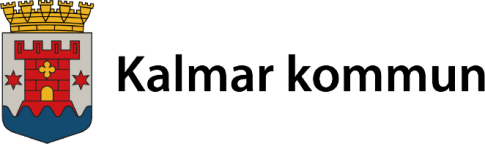 ANSÖKAN OM DISPENS FRÅN 
STRANDSKYDD Namn (fler än en sökande kan anges)Namn (fler än en sökande kan anges)Namn (fler än en sökande kan anges)Person/organisationsnummerAdressAdressPostnummerOrtTelefonMobiltelefonE-postadressE-postadressFakturamottagare (om annan än sökande)Person/organisationsnummerFaktureringsadress (om annan än sökande)Postnummer och ortFastighetsbeteckningFastighetens adressFastighetsägare (om annan än sökande ByggnadAnge typ Byggnad AnläggningAnge typ Anläggning Anordning eller annan åtgärdAnge typ Anordning eller annan åtgärdBeskriv planerad åtgärd, t.ex uppförande av ny byggnad/anläggning, ändrad användning av befintlig byggnad/anläggning, grävning, schaktning, muddring, utfyllnad. Beskriv planerad åtgärd, t.ex uppförande av ny byggnad/anläggning, ändrad användning av befintlig byggnad/anläggning, grävning, schaktning, muddring, utfyllnad. Beskriv platsen, t.ex växtlighet, nuvarande markanvändning, befintliga byggnader. Beskriv platsen, t.ex växtlighet, nuvarande markanvändning, befintliga byggnader. Beskriv konsekvenserna för växt- och djurlivetBeskriv konsekvenserna för växt- och djurlivetHur påverkas allmänhetens möjligheter att vistas i strandområden? Hur påverkas allmänhetens möjligheter att vistas i strandområden? Lämnas fri passage för allmänheten närmast strandlinjen?Lämnas fri passage för allmänheten närmast strandlinjen? Ja Nej. Om inte motivera varför:      Området har redan tagits i anspråk på ett sätt som gör att det saknar betydelse för strandskyddets syften.Området är väl avskilt från stranden genom väg, järnväg, bebyggelse, verksamhet eller annan exploateringAnläggningen måste för sin funktion ligga vid vattnet och behovet inte kan tillgodoses utanför områdetAnsökan avser utvidgning av pågående verksamhet, utvidgningen kan inte ske utanför områdetOmrådet behöver tas i anspråk för att tillgodose ett angeläget allmänt intresse som inte kan ske utanför områdetOmrådet behöver tas i anspråk för att tillgodose ett annat mycket angeläget intresseInom område utpekat för landsbygdsutveckling (LIS-område) i översiktsplanInom område utpekat för landsbygdsutveckling (LIS-område) i översiktsplanByggnaden, verksamheten, anläggningen eller åtgärden långsiktigt bidrar till utvecklingen av landsbygdenBostadshuset kommer att uppföras i anslutning till befintligt bostadshusAnsökan om bygglovAnsökan om bygglovAnmälan om vattenverksamhet till LänsstyrelsenAnmälan om vattenverksamhet till Länsstyrelsen Ja Nej Ja Nej Situationsplan där planerad åtgärd och fri passage är markerade.  Eventuella fotografier som visar området som berörs av åtgärden (frivilligt). Godkänner du/ni kommunikation via e-postGodkänner du/ni kommunikation via e-post Ja NejOrt och datumOrt och datumUnderskrift sökandeNamnförtydligandeInom strandskyddszonen är det förbjudet att:uppföra nya byggnadser och gräva eller på annat sätt förbereda för byggnaderändra byggnader som redan finns så att de kan användas till något annat ändamålutföra andra anläggningar eller anordningar som försämrar tillgängligheten enligt allemansrätten elelr försämrar livsvillkoren för växter och djurutföra andra åtgärder som kan skada väst- och djurliv, till exempel fälla träd, gräva och gödsla.Vill du göra något av detta måste du ansöka om dispens från förbudet. För att en dispens ska beviljas måste du visa att det finns så kallade särskilda skäl. Som särskilda skäl får man endast använda något av de sex skäl som anges i miljöbalken 7 kap 18 c §. Inom ett område som kommunen i sin översiktsplan har pekat ut som landsbygdsutvecklingsområden i strandnära läge får man även använda de särskilda skäl som anges miljöbalken 7 kap 18 d §. Vid alla dispenser måste man lämna en fri passage närmast vattnet.Nedan följer en kort beskrivning av de särskilda skäl som anges i 7 kap 18 c § i miljöbalken.Ianspråktagen mark innebär ofta en etablerad tomtplats eller hemfridszon runt en enskild bostad. Det kan också vara ett område som är ianspråktaget för andra ändamål, till exempel ett industriområde eller en campingplats. Avgörande är att området inte längre är allemansrättsligt tillgängligt.Om platsen är avskild från stranden genom en större väg, järnväg eller motsvarande, och därför saknar betydelse för allmänhetens tillgång till stränder, kan detta utgöra ett särskilt skäl för dispens.En mindre väg anses vanligen inte ha någon avskärande effekt.Slänter, branter och höjdformationer som gör strandkanten svår att nå räknas inte som avskärande i relation till strandskyddets syften.Anläggningar vid vatten, i vissa fall, vissa typer av anläggningar är till karaktären sådana att de måste ligga vid vatten, det kan gälla båthamnar, pirar, bryggor, båthus med mera.Utvidga en pågående verksamhet. Det kan till exempel vara enhamnanläggning eller en campingplats som inte kan expandera utanför strandskyddat område. Att det avser en verksamhet innebär att det inte kan vara frågan om byggande av bostäder.Angeläget allmänt intresse. Det kan till exempel vara åtgärder som tillgodoser kommunens behov av tätortsutveckling, olika typer av infrastrukturanläggningar, anpassning av miljön för bättre tillgänglighetför funktionshindrade eller åtgärder som betingas av frilufts-, naturvårds-, miljövårds- eller kulturhistoriska intressen.Andra mycket angelägna intressen innebär mycket speciellaomständigheter som är mer eller mindre unika till sin karaktär. Det kan vara både allmänna och enskilda intressen, men tillämpningen ska vara särskilt restriktiv när det gäller enskilda ärenden.Landsbygdsutvecklingsområden i strandnära läge kan vara ettdispensskäl, men då måste området ha pekats ut i kommunensöversiktsplan (se miljöbalken 7 kap 18 d §).ÖvrigtVäxt och djurlivet. En dispensprövning ska också alltid omfattaden påverkan åtgärden får på växt- och djurlivet. Om de biologiska värdena påverkas på ett sätt som inte kan accepteras ska dispens inte ges, även om något av skälen ovan kan åberopas.Länsstyrelsen kan överpröva dispensbeslutetEfter att kommunen fattat beslut om strandskyddsdispens skickas beslutet till länsstyrelsen för granskning. Länsstyrelsen har möjlighet att besluta om att överpröva beslutet. Besked om att så ska ske ska lämnas inom tre veckor från den dag då kommunens beslut kom in till länsstyrelsen. Om länsstyrelsen beslutar att kommunens beslut ska upphävas får det beslutet överklagas hos mark- och miljödomstolen. Beslut om dispens får överklagas av den som beslutet angår (hit räknas inte grannar) om avgörande har gått denne emot. Även vissa ideella föreningar har rätt att överklaga dispensbeslut enligt 16 kap. 13 § miljöbalken, t.ex. naturskydds-föreningen, friluftsfrämjandet.Anläggningar för jordbruket, fisket, skogsbruket eller renskötselnByggnader, anläggningar, anordningar eller åtgärder som behövsför jordbruket, fisket, skogsbruket eller renskötseln och som för sin funktion måste finnas eller vidtas inom strandskyddet är undantagna förbuden ovan. Dessa åtgärder får inte tillgodose bostadsändamål.Denna information är hämtad från Naturvårdsverkets webbplats,där du också kan läsa mer och hitta länk till lagtext. www.naturvardsverket.se sök Strandskydd.